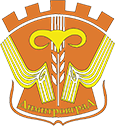 РЕПУБЛИКА СРБИЈА  ОПШТИНА ДИМИТРОВГРАДБалканска 2 18320  ДимитровградНа основу члана 36. Закона о планском систему Републике Србије („Сл. Гласник РС бр. 30/2018.), члана 106. став 3., члана 108. и члана 109. Статута Oпштине Димитровград („Службени лист Општине Димитровград“, број 6/19), чланачлана 26. Одлуке о јавним расправама („Службени лист оптине Димитровград” бр.16/19), сачињава се:ИЗВЕШТАЈ О СПРОВЕДЕНОЈ ЈАВНОЈ РАСПРАВИ НА НАЦРТ ПЛАНА РАЗВОЈА ОПШТИНЕ ДИМИТРОВГРАД 2023-2029.Општинско веће општине Димитровград на седници одржаној 19.08.2023. године, донело је Закључак број 06-239/2023-15/147-1 којим се одређује спровођење Јавне расправе о нацрту Плана развоја општине Димитровград за период 2023 – 2029. године, утврђује Програм Јавне расправе и упућује Јавни позив грађанима, удружењима, стручној и осталој јавности за учешће у јавној расправи, који је објављен у Службеном гласнику општине Димитровград, на интернет презентацији Општине Димитровград, друштвеним мрежама и локалним медијима.Јавна расправа о нацрту Плана развоја општине Димитровград одржана је у периоду од 22. септембра 2023. до 6. октобра 2023. године. Током процеса јавне расправе коришћени су следећи алати: Образац за прикупљање предлога, сугестија и мишљења који је објављен на интернет презентацији општине Димитровград са Јавним позивом за учешће у Јавној расправи Постер „ДИМИТРОВГРАД...Јединствено место где различите културе и традиција чине склад“, постављен на интернет презентацији општине, друштвеним мрежама и физички на неколико кључних места у општиниOтворени састанак одржан дана 26.09.2023. године у Скупштинској сали општине Димитровград, са почетком у 11.00 часоваПрезентација Нацрта Плана развоја, која садржи сажетак циљева и мера које су изложене на отвореном састанку од стране представника Регионалне развојне агенције ЈУГ и који је објављен је на интернет презентацији општине ДимитровградГостовање представнице Регионалне развојне агенције Југ, Наташе Андрејевић, у емисији „Актуелно”, која је емитована 27. септембра 2023. године на Телевизији Цариброд, у циљу представљања Нацрта Плана развојаУ складу са Програмом јавне расправе, све заинтересоване стране су у току трајања јавне расправе могле да доставе своје примедбе, предлоге и сугестије путем електронске поште на адресу opstinskovece@dimitrovgrad.rs  или поштом на адресу: Балканска 2, 18320 Димитровград, Србија или личном доставом на писарници Општине Димитровград – са напоменом на коверти: „За јавну расправу о нацрту Плана развоја општине Димитровград за период 2023 – 2029. године”, најкасније до 06. 10. 2023. године до 12,00 часова.Сва наведена документација, заједно са обрасцем за примедбе, предлоге и сугестије, објављена је на интернет презентацији oпштине www.dimitrovgrad.rs у оквиру банера План развоја општине Димитровград за период 2023 – 2029. године (https://www.dimitrovgrad.rs/plan_razvoja_opstine), а која се могла преузети и на писарници Општине Димитровград.Финални Нацрт Плана развоја општине Димитровград објављен је на интернет страници oпштине 22. септембра 2023. године, пред почетак Јавне расправе. У току процеса, одржан је Уводни састанак, Радионице за израду SWOT анализе и дефинисање визије, циљева и мера које су окупиле преко 50 учесника, одржано је неколико састанака са члановима тематских радних група и одржавани су редовни састанци Координационог тима за израду Плана развоја.Отворени састанак представника Општине Димитровград са грађанима, удружењима, стручном и осталом јавношћу, одржан је 26. септембра 2023. године у сали Скупштине општине Димитровград.На отвореном састанку, коме су присуствовали заменик председника Општине Димитровград, председник Скупштине општине Димитровград , помоћници председника и чланови општинског већа, у присуству представника јавног, цивилног и приватног сектора и представника Регионалне развојне агенције Југ, презентован је нацрт Плана развоја општине Димитровград за период 2023 – 2029. године. По завршетку презентације, прешло се на дискусију о Нацрту Плана развоја, у чијем току су постављена питања о правцима будућег развоја, али није било конкретних предлога за допуну нацрта Плана.У току трајања јавне расправе пристигло је шест предлога за допуну Плана развоја, који се односе на област информисања и медијско извештавање, као и на дигитализацију и архивирање медијских садржаја. Један од предлога односи се на допуну мера у оквиру развоја индустријске зоне Градина где постоје изузетни услови за развој соларних електрана. Такође, у оквиру индустријске зоне Градина има потенцијала за експлоатацију ватросталне глине, где је отварање површинског рудника започето од стране компаније „Mine Invest”.Предлози конкретних мера којима ће се остварити дефинисани циљеви су усвојени у потпуности. Неки од предлога представљају конкретне пројекте, те су као такви предмет средњорочног планирања или докумената јавних политика у одређеним секторским областима, док неки предлози не спадају у надлежност општине, те као такви не могу бити финансирани.У циљу представљања нацрта Плана развоја општине Димитровград 2023 – 2029. године широј јавности, представница Регионалне развојне агенције Југ, Наташа Андрејевић, гостовала је у емисији „Актуелно”, која је емитована 27. септембра 2023. године на Телевизији Цариброд и том приликом је презентовала методологију израде и садржај Нацрта Плана развоја општине Димитровград и позвала грађане да се укључе у процес израде кроз давање предлога, примедби и сугестија на Нацрт Плана.Све прихваћене предлоге потребно је укључити у финални Нацрт Плана развоја општине Димитровград за период 2023 - 2029. године.Овај Извештај се објављује на званичном сајту Општине Димитровград  www.dimitrovgrad.rs.У Димитровграду, дана 17.10.2023. годинеКоординациони тим за израду Плана развоја општине Димитровград 2023-2029. Зоран Геров, координаторАгенда отвореног састанка јавне расправеАгенда отвореног састанка јавне расправеСкупштинска сала Општине Димитровград, 26.09.2023. у 11 часоваСкупштинска сала Општине Димитровград, 26.09.2023. у 11 часова11.00-11.15Презентација Нацрта Плана развоја општине Димитровград11.15-12.00Јавна расправа учесника12.00-12.15Закључак отвореног састанка